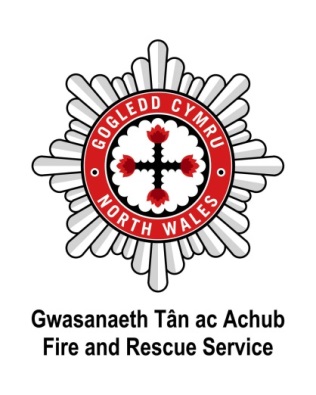 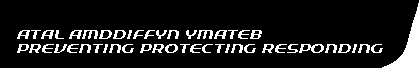 Annwyl Ymgeisydd Diolch ichwi am holi am becyn cais i’r swydd hon.  Mae Gwasanaeth Tân ac Achub Gogledd Cymru yn gyflogwr sydd wedi ymrwymo i gydraddoldeb cyfleoedd ac yn croesawu ceisiadau gan bobl o bob sector o’r gymuned, sy’n rhannu ein Gwerthoedd Craidd.  Mae’r canlynol wedi ei gynnwys yn y pecyn:Gwerthoedd Craidd Gwasanaeth Tân ac Achub Gogledd CymruGwybodaeth am Gynllun Iaith Gymraeg Gwasanaeth Tân ac Achub Gogledd CymruCyfarwyddyd ynglŷn â sut i gwblhau’r Ffurflen GaisFfurflen Gais Ffurflen Monitro Cyfle CyfartalSwydd Ddisgrifiad a Manyleb Person  Os hoffech fwy o fanylion, peidiwch ag oedi rhag cysylltu â’r Tîm Recriwtio ar01745 535281 neu hrdesk@gwastan-gogcymru.org.uk. Yn dilyn derbyn eich cais, ni fydd gohebiaeth bellach yn cael ei anfon i chwi oni bai eich bod yn derbyn gwahoddiad i gyfweliad.  Anfonwch eich Ffurflen Gais i’r cyfeiriad isod neu drwy ebost at hrdesk@gwastan-gogcymru.org.uk.  Ni fydd ceisiadau a dderbynnir ar ôl y dyddiad cau yn cael eu hystyried. Peidiwch â chyflwyno eich CV gyda’ch Ffurflen Gais gan mai dim ond y wybodaeth sy’n cael ei ddarparu o fewn y ffurflen gais fydd yn cael ei ddefnyddio yn y cam llunio rhestr fer.  Fe ddylai ymgeiswyr fod yn ymwybodol bod gwefannau rhwydweithio cymdeithasol yn fforymau cyhoeddus. Yn benodol os ydy ymgeiswyr yn rhan o “rwydwaith”. Peidiwch ag ystyried bod yr hyn yr ydych chi’n ei gyhoeddi ar y gwefannau hyn yn breifat.  Ni fydd ymgeiswyr sydd yn cyhoeddi negeseuon, postiadau neu luniau  bygythiol , difrïol neu sy’n mynd yn groes â’n Gwerthoedd Craidd  yn cael parhau gyda’r broses recriwtio.  Diolch am eich diddordeb mewn ymuno gyda Gwasanaeth Tân ac Achub Gogledd Cymru.  Yr eiddoch yn gywirTîm Recriwtio Gwasanaeth Tân ac Achub Gogledd Cymru Tîm Recriwtio Adnoddau DynolPencadlys Y Gwasanaeth Tân ac Achub Gogledd CymruFfordd SalesburyParc Business LlanelwyLlanelwyLL17 0JJ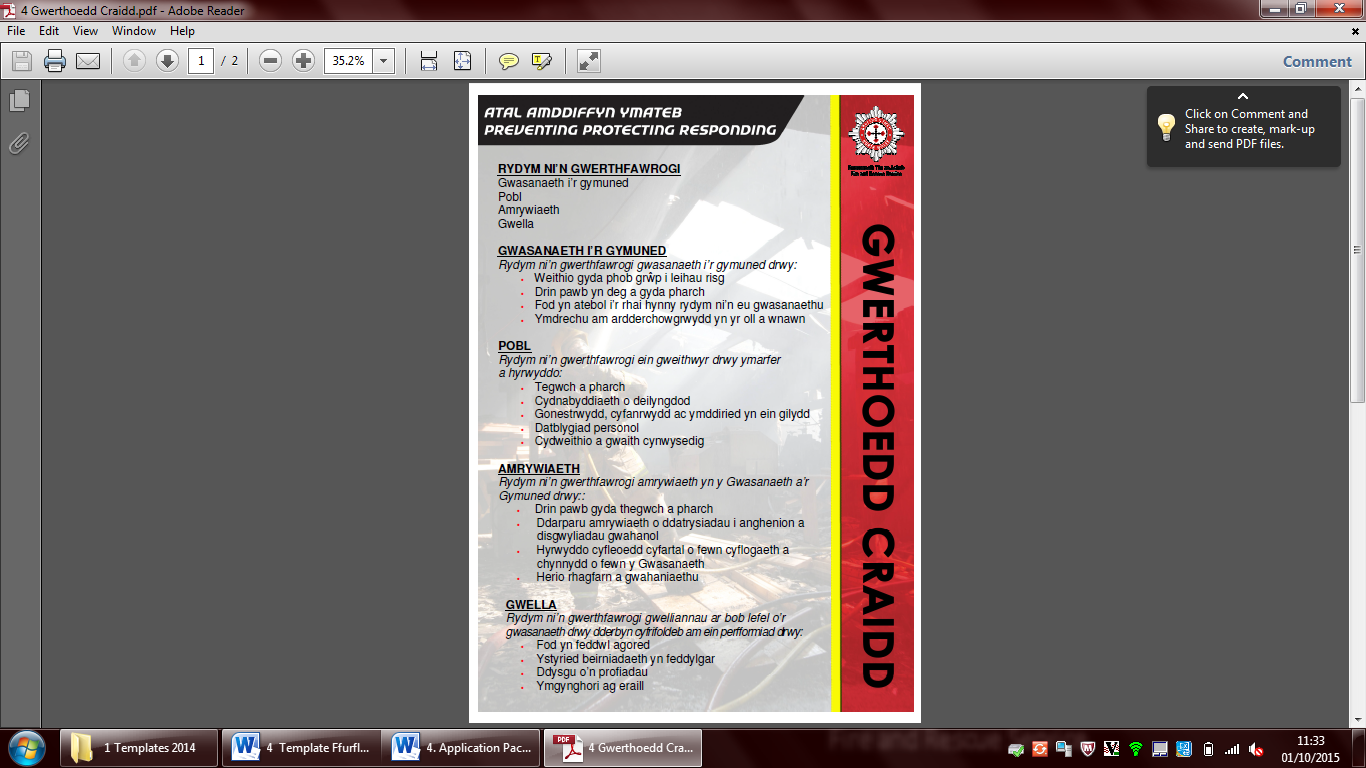 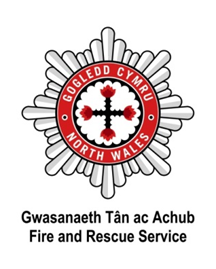 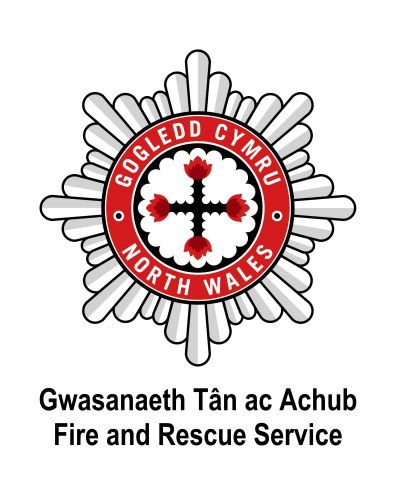 Cynllun Iaith Gymraeg Gwasanaeth Tân ac Achub Gogledd CymruYng Ngwasanaeth Tân ac Achub Gogledd Cymru, rydym yn ymfalchïo ein bod wedi cymryd yr iaith o ddifri ers blynyddoedd. Trwy gydnabod ein dyletswyddau moesol a chyfreithiol i ateb disgwyliadau'r cyhoedd ac i amddiffyn treftadaeth ddiwylliannol yr ardal, rydym hefyd yn cydnabod bod manteision cadarnhaol i'w cael i'r gwasanaeth trwy gynnal ein busnes cyhoeddus yn y ddwy iaith. Mae arbed bywydau a lleihau risg wrth galon cenhadaeth yr Awdurdod -mae'r iaith yn hanfodol i'w lwyddiant.Yn unol â’i ofyniad statudol fe ddatblygodd Gwasanaeth Tân ac Achub Gogledd Cymru Strategaeth Sgiliau Ieithyddol i ddarparu modd o ymateb yn briodol i ymrwymiadau'r Gwasanaeth sydd yn y Cynllun Iaith Gymraeg. Fel rhan o'r Strategaeth, fe gyflwynodd Gwasanaeth Tân ac Achub Gogledd Cymru y gofyniad bod yn rhaid i bob aelod o staff gael y gallu i ddangos sgiliau cwrteisi iaith Gymraeg hyd at o leiaf Lefel 2. Caniateir i staff newydd gael cyfnod penodol o amser ar ôl apwyntiad ffurfiol i gyflawni Lefel 2.Nodwch os gwelwch yn dda mai Lefel 2 yw’r gofyniad isaf, a bod y lefel Iaith Gymraeg ddynodedig ar gyfer pob swydd wedi ei rhestru yn y Manyleb Person.  Mae’r prawf Lefel 2 yn brawf llafar 15 munud - mae cymorth ar gael cyn y prawf gan CD a sgript, ynghyd â help llaw gan ein Hyrwyddwyr Iaith Gymraeg.  Rydym wedi ymrwymo i gefnogi unigolion a’u cynorthwyo i gwrdd â’r lefelau gofynnol.Bydd ymgeiswyr sydd eisoes yn meddu ar sgiliau iaith Gymraeg neu rai sydd yn ymgeisio am swyddi lle mae gofyn iddynt arddangos sgiliau iaith Gymraeg uwch na Lefel 2 yn cael eu hasesu yn erbyn lefelau uwch. Rhoir ystyriaeth i sgiliau ieithyddol yn y Gymraeg hefyd yn ystod y broses o ymgeisio am ddyrchafiad gyda Gwasanaeth Tân ac Achub Gogledd Cymru.  Am ragor o wybodaeth, ewch i’r wefan:http://www.nwales-fireservice.org.uk/equality,-diversity-and-welsh-language-policy/welsh-language-policy.aspx?lang=cyMae croeso i chi gysylltu â Gwasanaeth Tân ac Achub Gogledd Cymru yn Gymraeg neu’n Saesneg. Byddwn yn ymateb yn gydradd i ohebiaeth neu alwadau yn y ddwy iaith heb oedi.  Nodwch, os gwelwch yn dda, ym mha iaith yr hoffech i Wasanaeth Tân ac Achub Gogledd Cymru gyfathrebu â chi:  Cymraeg   Saesneg  Dwyieithog Os byddwch ar y rhestr fer ar gyfer cyfweliad, ym mha iaith y byddai'n well gennych i'r cyfweliad gael ei gynnal? Cymraeg   Saesneg Os hoffech newid eich dewis iaith ar unrhyw adeg anfonwch e-bost at: hrdesk@gwastan-gogcymru.org.uk Cyfarwyddyd ar lenwi’r Ffurflen GaisCwblhewch pob rhan o’r Ffurflen Gais mewn cymaint o fanylder â phosib, os nad yw’r adran yn berthnasol i chi rhowch Amherthnasol yn y blwch. Defnyddiwch lythrennau bras ac inc du neu teipiwch eich cais gan ddefnyddio ffont maint 11 neu fwy. Os ydy hi’n hanfodol eich bod yn gallu gyrru ar gyfer y swydd (fel a nodir yn y Manyleb Person), bydd gofyn i chi ddarparu cod unigryw eich trwydded yrru os cewch eich gwahodd i gyfweliad. Ewch i https://www.gov.uk/view-driving-licence am ragor o wybodaeth.Dim ond ymgeiswyr sydd yn cwrdd â’r holl Feini Prawf Hanfodol (fel a nodir yn y Manyleb person) fydd yn cael eu gwahodd i gyfweliad, defnyddir y Meini Prawf Dymunol i’r diben hwn os bydd nifer uchel o geisiadau. Ni ellir derbyn datganiadau ffeithiau fel tystiolaeth yn ystod y broses o lunio rhestr fer, felly rhowch enghreifftiau o dystiolaeth berthnasol, er enghraifft; Maen Prawf Hanfodol: Gwybodaeth a dealltwriaeth o Raglenni Microsoft Office. Derbyniol: Yn fy swydd bresennol mae gofyn i mi gynhyrchu adroddiadau gwariant misol ar gyfer y sefydliad. Rwyf yn defnyddio Microsoft Access i gynhyrchu gwybodaeth ystadegol gan ddefnyddio’r fformiwla perthnasol i gyfrifo isgyfanswm a chyfanswm ar gyfer pob mis a diwedd blwyddyn.  Rwyf wedyn yn cyflwyno’r adroddiad i’r Bwrdd gan ddefnyddio testun a graffiau Microsoft Word i arddangos gwybodaeth rifiadol. Annerbyniol:  Mae gennyf wybodaeth a dealltwriaeth o raglenni Microsoft Office. Gwnewch yn siŵr bod eich cais yn cynnwys gwybodaeth ynglŷn â pham bod gennych ddiddordeb yn y rôl a’r sgiliau a’r profiad sydd gennych chi i gyflawni’r rôl. Mae sgiliau a phrofiad o fyd gwaith, gwaith gwirfoddol a sefyllfaoedd cymdeithasol a domestig yn dderbyniol.  Ni fyddwn yn darllen nac yn ystyried CVs a fydd yn cael eu hatodi gyda’r Ffurflen Gais yn ystod y broses o lunio rhestr fer. Yn unol â Gwerthoedd Craidd y Gwasanaeth a Deddf Ailsefydlu Troseddwyr 1974 a Deddf Diogelu Grwpiau Bregus 2006, nid oes yn rhaid i chi ddatgelu collfarnau sydd wedi darfod i’r Gwasanaeth , oni bai bod y swydd yr ydych chi’n ymgeisio ar ei chyfer yn golygu gweithio gyda phlant neu bobl fregus – yn yr achos hwn bydd yn rhaid i chi ddatgelu pob collfarn, rhybudd, cerydd a rhybudd terfynol.  Mae’n rhaid i bawb sydd yn dod i gysylltiad gyda grwpiau bregus  gael Gwiriad Ehangach gan y Swyddfa Cofnodion troseddol (sydd yn datgelu collfarnau sydd wedi darfod a sydd heb ddarfod) a mae’n rhaid i bawb arall gael Gwiriad  Cofnodion Troseddol Sylfaenol (sydd yn datgelu collfarnau sydd heb ddarfod yn unig). Nodir yn y Manyleb Person pa un ai a oes yn rhaid i’r ymgeisydd gael Gwiriaf Ehangach neu Gwiriad Sylfaenol ar gyfer swydd benodol.  I gadarnhau a ydy collfarn ‘wedi darfod’ neu ‘heb ddarfod’ ewch i www.disclosurecalculator.org.uk.Gwnewch yn siŵr eich bod yn dychwelyd eich ffurflen gais erbyn hanner dydd ar y dyddiad cau – ni fyddwn yn ystyried ceisiadau hwyr. 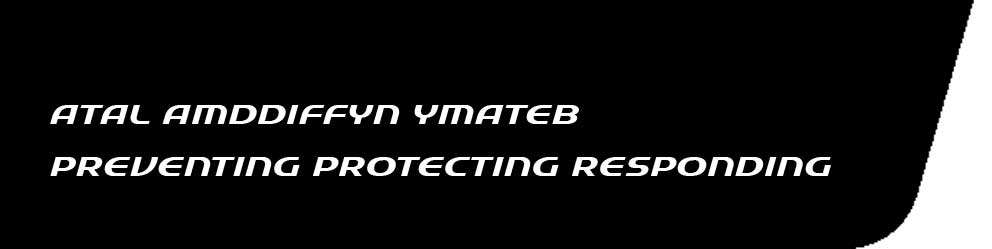 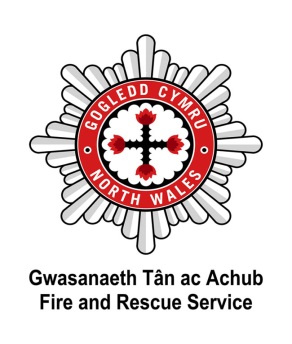 Diolch am gymryd yr amser i lenwi’r ffurflen hon. Mae’r Gwasanaeth yn derbyn ceisiadau drwy’r post neu ebost.  Anfonwch eich ffurflen gais i’r cyfeiriad isod neu drwy ebost at Hrdesk@gwastan-gogcymru.org.uk. Ni fydd ceisiadau a dderbynnir ar ôl y dyddiad cau yn cael eu hystyried. Peidiwch â chyflwyno eich CV gyda’ch ffurflen gais gan mai dim ond y wybodaeth sy’n cael ei ddarparu o fewn y ffurflen gais fydd yn cael ei ddefnyddio yn y cam llunio rhestr fer.  Tîm Recriwtio Adnoddau Dynol Pencadlys Y Gwasanaeth Tân ac Achub Gogledd CymruFfordd SalesburyParc Busnes Llanelwy Llanelwy, Sir Ddinbych, LL17 0JJ.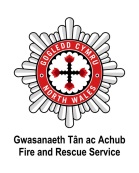 At sylw Adnoddau Dynol: Tynnwch y ffurflen oddi wrth y ffurflen gais ar ôl ei derbyn  Monitro CydraddoldebFFURFLEN GAIS AM SWYDD – HOLLOL GYFRINACHOL I’w llenwi mewn inc du neu deipio Cais ar gyfer y swydd:  Peiriannydd Technegol	Dyddiad Cau:   07.12.18 10ybCyfenw:     Enw(au) Cyntaf:      Cyfeirad:      Cyfeirad:      Cod Post:      Rhif Ffôn Cartref:      Rhif Ffôn Symudol:      Rhif Ffôn Gwaith:       Rhif Yswiriant Gwladol:      Cyfeiriad Ebost:      Os gennych chi drwydded yrru lawn DU? Oes  Nac oes Pa fath o drwydded?      Os ydych yn llwyddo i fod ar y rhestr fer ar gyfer cyfweliad, ac mae gyrru yn un o ofynion y swydd fel y nodir ar y Fanyleb Person, bydd gofyn i chi ddarparu cod gwiriad trwydded unigryw - gall methu â gwneud hynny arwain at eich cais yn methu â symud ymlaen. Os ydych yn llwyddo i fod ar y rhestr fer ar gyfer cyfweliad, ac mae gyrru yn un o ofynion y swydd fel y nodir ar y Fanyleb Person, bydd gofyn i chi ddarparu cod gwiriad trwydded unigryw - gall methu â gwneud hynny arwain at eich cais yn methu â symud ymlaen. SWYDD BRESENNOL/DIWEDDARAF SWYDD BRESENNOL/DIWEDDARAF SWYDD BRESENNOL/DIWEDDARAF SWYDD BRESENNOL/DIWEDDARAF SWYDD BRESENNOL/DIWEDDARAF SWYDD BRESENNOL/DIWEDDARAF Enw a Chyfeirad eich Cyflogwr Y Swydd Cyflog/GraddfaDyddiad Cychwyn Faint o rybuddRheswm dros adaelRhoddwch fanylion byr am eich dyletswyddau/cyfrifoldebau presennol:Rhoddwch fanylion byr am eich dyletswyddau/cyfrifoldebau presennol:Rhoddwch fanylion byr am eich dyletswyddau/cyfrifoldebau presennol:Rhoddwch fanylion byr am eich dyletswyddau/cyfrifoldebau presennol:Rhoddwch fanylion byr am eich dyletswyddau/cyfrifoldebau presennol:Rhoddwch fanylion byr am eich dyletswyddau/cyfrifoldebau presennol:SWYDDI BLAENOROL  (gan gynnwys unrhyw gyfnodau pan nad oeddech yn gweithio) SWYDDI BLAENOROL  (gan gynnwys unrhyw gyfnodau pan nad oeddech yn gweithio) SWYDDI BLAENOROL  (gan gynnwys unrhyw gyfnodau pan nad oeddech yn gweithio) SWYDDI BLAENOROL  (gan gynnwys unrhyw gyfnodau pan nad oeddech yn gweithio) SWYDDI BLAENOROL  (gan gynnwys unrhyw gyfnodau pan nad oeddech yn gweithio) SWYDDI BLAENOROL  (gan gynnwys unrhyw gyfnodau pan nad oeddech yn gweithio) Enw a Chyfeiriad eich CyflogwrY SwyddCyflogDyddiad CychwynDyddiad GorffenRheswm dros adaelARHOLIADAU A CHANLYNIADAU (Ysgolion/Colegau/Prifysgolion ac ati)Enw Ysgol, Coleg, Prifysgol, Canolfan Addysg/HyfforddiantPynciauCymhwyster/ArholiadCorff DyfarnuAELODAETH O GYRFF PROFFESIYNOLEnw’r CorffGradd Dyddiad PROFIAD/CYRAEDDIADAU Rhowch fanylion am eich gwybodaeth, eich sgiliau a’ch profiadau rydych chi’n teimlo sy’n berthnasol i ofynion y swydd a’ch cais. (Cewch ddefnyddio tudalen arall os oes angen). Mae'n hanfodol bod y cais yn dangos eich bod yn gallu bodloni gofynion Hanfodol y swydd, fel y nodir yn y fanyleb person - gallai methu gwneud hynny olygu na fydd eich cais yn symud yn ei flaen.DEDDF ADFER TROSEDDWYR 1974 a DEDDF DIOGELU GRWPIAU AGORED I NIWED 2006O dan ddarpariaethau’r Deddfau a’r Rheoliadau hyn, mae’n rhaid i chi ddatgelu collfarnau sydd wedi darfod fel arfer.  Fodd bynnag, os yw’r swydd rydych yn gwneud cais amdani’n un sy’n golygu gweithio gyda phobl neu blant bregus yn rheolaidd, rhaid i chi ddatgelu pob collfarn, ceryddon neu rybuddion terfynol, ac os ydy’ch cais yn lwyddiannus bydd gofyn i chi gwblhau gwiriad DBS Ehangach.   Bydd pob swydd lle mae cyswllt rheolaidd gyda phobl ifanc yn agored i Ddatgeliad Manwl o Gofnod Troseddol.  Bydd pob swydd arall yn agored i Ddatgeliad Sylfaenol o Gofnod Troseddol. Drwy lofnodi’r ffurflen gais hon rydych yn caniatáu i ni ymgymryd â’r archwiliadau uchod os ydy’ch cais yn llwyddiannus. Bydd y Fanyleb Person yn nodi a ydy’r swydd yr ydych chi’n ymgeisio amdani yn gofyn am Wiriad DBS Lefel Sylfaenol neu Ehangach..   O dan ddarpariaethau’r Deddfau a’r Rheoliadau hyn, mae’n rhaid i chi ddatgelu collfarnau sydd wedi darfod fel arfer.  Fodd bynnag, os yw’r swydd rydych yn gwneud cais amdani’n un sy’n golygu gweithio gyda phobl neu blant bregus yn rheolaidd, rhaid i chi ddatgelu pob collfarn, ceryddon neu rybuddion terfynol, ac os ydy’ch cais yn lwyddiannus bydd gofyn i chi gwblhau gwiriad DBS Ehangach.   Bydd pob swydd lle mae cyswllt rheolaidd gyda phobl ifanc yn agored i Ddatgeliad Manwl o Gofnod Troseddol.  Bydd pob swydd arall yn agored i Ddatgeliad Sylfaenol o Gofnod Troseddol. Drwy lofnodi’r ffurflen gais hon rydych yn caniatáu i ni ymgymryd â’r archwiliadau uchod os ydy’ch cais yn llwyddiannus. Bydd y Fanyleb Person yn nodi a ydy’r swydd yr ydych chi’n ymgeisio amdani yn gofyn am Wiriad DBS Lefel Sylfaenol neu Ehangach..   A oes gennych chi unrhyw euogfarnau sydd heb ddod i ben?  Oes  Nac Oes (Os oes, rhowch f ynglŷn â dyddiad y drosedd a’r gosb) (Os oes, rhowch f ynglŷn â dyddiad y drosedd a’r gosb) Atebwch y cwestiwn hen os ydy’r swydd yr ydych chi’n ymgeisio amdani yn gofyn am Wiriad DBS Ehangach. A oes gennych chi unrhyw euogfarnau, rybuddion, neu gerydd sydd ‘wedi dod i ben’?                                                                                  Oes  Nac Oes Atebwch y cwestiwn hen os ydy’r swydd yr ydych chi’n ymgeisio amdani yn gofyn am Wiriad DBS Ehangach. A oes gennych chi unrhyw euogfarnau, rybuddion, neu gerydd sydd ‘wedi dod i ben’?                                                                                  Oes  Nac Oes (Os oes, rhowch f ynglŷn â dyddiad y drosedd a’r gosb)      (Os oes, rhowch f ynglŷn â dyddiad y drosedd a’r gosb)      DIDDORDEBAU (CLYBIAU, CYMDEITHASAU, CHWARAEON, GEMAU, HOBIAU, AC ATI) GWYBODAETH O IEITHOEDD – Ticiwch lle sy’n berthnasol Ydych chi’n medru siarad Saesneg i’r safon amlinellwyd ym manyleb y person?Ydych chi’n medru siarad Cymraeg i’r safon amlinellwyd ym manyleb y person?Ydw  Nac  ydw Ydw  Nac  ydw Ydych chi’n medru darllen/ysgrifennu Saesneg i’r safon amlinellwyd ym manyleb y person?Ydych chi’n medru darllen/ysgrifennu Cymraeg i’r safon amlinellwyd ym manyleb y person?Ydw  Nac ydw  Ydw  Nac ydw  GWYBODAETH YCHWANEGOLYdych chi’n perthyn I, neu mewn perthynas ag, unrhunrhyw weithiwr o Wasanaeth Tân ac Achub Gogledd Cymru? Os ydych, rhowch fanylion.Nodwch unrhyw ddyddiadau yn y dyfodol agos na fydd yn gyfleus ichi ddod am gyfweliad.CANOLWYR Rhowch enw a chyfeiriad dau ganolwr, dylai eich cyflogwr presennol fod yn un ohonynt, (sylwer, ni fyddwn yn cysylltu â’ch cyflogwr presennol hyd nes y byddwch wedi cael swydd gyda Gwasanaeth Tân ac Achub Gogledd Cymru.) Wrth hyn, rwyf yn caniatáu i chi ofyn am eirda gan fy nghyngyflogw(y)r, fy nghyflogw(y)r presennol (unwaith y byddwn wedi cadarnhau yn ysgrifenedig eich bod wedi’ch penodi i’r swydd) ac unrhyw ganolwyr personol.  Yn ychwanegol, wrth hyn rwyf yn caniatáu i chi gynnal archwiliadau geirda eraill y credwch eu bod yn addas.Rhowch enw a chyfeiriad dau ganolwr, dylai eich cyflogwr presennol fod yn un ohonynt, (sylwer, ni fyddwn yn cysylltu â’ch cyflogwr presennol hyd nes y byddwch wedi cael swydd gyda Gwasanaeth Tân ac Achub Gogledd Cymru.) Wrth hyn, rwyf yn caniatáu i chi ofyn am eirda gan fy nghyngyflogw(y)r, fy nghyflogw(y)r presennol (unwaith y byddwn wedi cadarnhau yn ysgrifenedig eich bod wedi’ch penodi i’r swydd) ac unrhyw ganolwyr personol.  Yn ychwanegol, wrth hyn rwyf yn caniatáu i chi gynnal archwiliadau geirda eraill y credwch eu bod yn addas.Rhowch enw a chyfeiriad dau ganolwr, dylai eich cyflogwr presennol fod yn un ohonynt, (sylwer, ni fyddwn yn cysylltu â’ch cyflogwr presennol hyd nes y byddwch wedi cael swydd gyda Gwasanaeth Tân ac Achub Gogledd Cymru.) Wrth hyn, rwyf yn caniatáu i chi ofyn am eirda gan fy nghyngyflogw(y)r, fy nghyflogw(y)r presennol (unwaith y byddwn wedi cadarnhau yn ysgrifenedig eich bod wedi’ch penodi i’r swydd) ac unrhyw ganolwyr personol.  Yn ychwanegol, wrth hyn rwyf yn caniatáu i chi gynnal archwiliadau geirda eraill y credwch eu bod yn addas.Rhowch enw a chyfeiriad dau ganolwr, dylai eich cyflogwr presennol fod yn un ohonynt, (sylwer, ni fyddwn yn cysylltu â’ch cyflogwr presennol hyd nes y byddwch wedi cael swydd gyda Gwasanaeth Tân ac Achub Gogledd Cymru.) Wrth hyn, rwyf yn caniatáu i chi ofyn am eirda gan fy nghyngyflogw(y)r, fy nghyflogw(y)r presennol (unwaith y byddwn wedi cadarnhau yn ysgrifenedig eich bod wedi’ch penodi i’r swydd) ac unrhyw ganolwyr personol.  Yn ychwanegol, wrth hyn rwyf yn caniatáu i chi gynnal archwiliadau geirda eraill y credwch eu bod yn addas.Rhowch enw a chyfeiriad dau ganolwr, dylai eich cyflogwr presennol fod yn un ohonynt, (sylwer, ni fyddwn yn cysylltu â’ch cyflogwr presennol hyd nes y byddwch wedi cael swydd gyda Gwasanaeth Tân ac Achub Gogledd Cymru.) Wrth hyn, rwyf yn caniatáu i chi ofyn am eirda gan fy nghyngyflogw(y)r, fy nghyflogw(y)r presennol (unwaith y byddwn wedi cadarnhau yn ysgrifenedig eich bod wedi’ch penodi i’r swydd) ac unrhyw ganolwyr personol.  Yn ychwanegol, wrth hyn rwyf yn caniatáu i chi gynnal archwiliadau geirda eraill y credwch eu bod yn addas.Enw a chyfeiriadErs faint a sut mae’r canolwr yn eich adnabodErs faint a sut mae’r canolwr yn eich adnabodErs faint a sut mae’r canolwr yn eich adnabodErs faint a sut mae’r canolwr yn eich adnabodA ydych chi wedi derbyn pecyn ymadael gan gorff cyhoeddus arall yn ddiweddar? YesDyddiad y derbynioch y pecyn:A ydych chi wedi derbyn pecyn ymadael gan gorff cyhoeddus arall yn ddiweddar? NoDyddiad y derbynioch y pecyn:DATGANIADDATGANIADBydd ymgeisydd sy’n canfasio unrhyw aelod(au) o’r Awdurdod Tân ac Achub yn uniongyrchol neu’n anuniongyrchol, ar gyfer unrhyw swydd gyda’r Awdurdod Tân, yn cael ei atal rhag cael swydd. Rwyf yn datgan bod y datganiadau a wneir ar y ffurflen hon yn wir a chywir cyn belled ag y credaf i, ac nad wyf yn ymwybodol o unrhyw amgylchiadau a allai, petaent yn hysbys, neu’n dod yn hysbys, beri i’r Awdurdod Tân ac Achub amau fy addasrwydd i gael fy mhenodi. Bydd ymgeisydd sy’n canfasio unrhyw aelod(au) o’r Awdurdod Tân ac Achub yn uniongyrchol neu’n anuniongyrchol, ar gyfer unrhyw swydd gyda’r Awdurdod Tân, yn cael ei atal rhag cael swydd. Rwyf yn datgan bod y datganiadau a wneir ar y ffurflen hon yn wir a chywir cyn belled ag y credaf i, ac nad wyf yn ymwybodol o unrhyw amgylchiadau a allai, petaent yn hysbys, neu’n dod yn hysbys, beri i’r Awdurdod Tân ac Achub amau fy addasrwydd i gael fy mhenodi. Llofnod:Ni fydd angen llofnod gwlyb ar ffurflenni a dderbynnir trwy ebost.Dyddiad:Lle gwelsoch yr hysbyseb?      Enw:Enw:Dyddiad Geni:     Dyddiad Geni:     Dyddiad cwblhau:Dyddiad cwblhau:Dyddiad cwblhau:Dyddiad cwblhau:Y Swydd yr ydych yn Ymgeisio Amdani: Y Swydd yr ydych yn Ymgeisio Amdani: Y Swydd yr ydych yn Ymgeisio Amdani: Y Swydd yr ydych yn Ymgeisio Amdani: Rhif Gwasanaeth Tân:  (Ymgeiswyr Mewnol yn unig)Rhif Gwasanaeth Tân:  (Ymgeiswyr Mewnol yn unig)Rhif Gwasanaeth Tân:  (Ymgeiswyr Mewnol yn unig)Rhif Gwasanaeth Tân:  (Ymgeiswyr Mewnol yn unig)Rhif Gwasanaeth Tân:  (Ymgeiswyr Mewnol yn unig)Rhif Gwasanaeth Tân:  (Ymgeiswyr Mewnol yn unig)Fel awdurdod cyhoeddus mae’n ofynnol i Wasanaeth Tân ac Achub Gogledd Cymru gymryd camau a cheisio hyrwyddo cyfle cyfartal a brwydro yn erbyn gwahaniaethu. Ni fydd yr wybodaeth yn cael ei defnyddio fel rhan o’ch cais ac bydd y ffurflen yn cael ei thynnu oddi wrth eich ffurflen gais cyn y byddwn yn mynd ymlaen i llunio rhestr fer. Bydd yr wybodaeth a gesglir yn cael ei defnyddio ar gyfer monitor ac fel sail i fentrau gweithredu cadarnhaol. Fel awdurdod cyhoeddus mae’n ofynnol i Wasanaeth Tân ac Achub Gogledd Cymru gymryd camau a cheisio hyrwyddo cyfle cyfartal a brwydro yn erbyn gwahaniaethu. Ni fydd yr wybodaeth yn cael ei defnyddio fel rhan o’ch cais ac bydd y ffurflen yn cael ei thynnu oddi wrth eich ffurflen gais cyn y byddwn yn mynd ymlaen i llunio rhestr fer. Bydd yr wybodaeth a gesglir yn cael ei defnyddio ar gyfer monitor ac fel sail i fentrau gweithredu cadarnhaol. Fel awdurdod cyhoeddus mae’n ofynnol i Wasanaeth Tân ac Achub Gogledd Cymru gymryd camau a cheisio hyrwyddo cyfle cyfartal a brwydro yn erbyn gwahaniaethu. Ni fydd yr wybodaeth yn cael ei defnyddio fel rhan o’ch cais ac bydd y ffurflen yn cael ei thynnu oddi wrth eich ffurflen gais cyn y byddwn yn mynd ymlaen i llunio rhestr fer. Bydd yr wybodaeth a gesglir yn cael ei defnyddio ar gyfer monitor ac fel sail i fentrau gweithredu cadarnhaol. Fel awdurdod cyhoeddus mae’n ofynnol i Wasanaeth Tân ac Achub Gogledd Cymru gymryd camau a cheisio hyrwyddo cyfle cyfartal a brwydro yn erbyn gwahaniaethu. Ni fydd yr wybodaeth yn cael ei defnyddio fel rhan o’ch cais ac bydd y ffurflen yn cael ei thynnu oddi wrth eich ffurflen gais cyn y byddwn yn mynd ymlaen i llunio rhestr fer. Bydd yr wybodaeth a gesglir yn cael ei defnyddio ar gyfer monitor ac fel sail i fentrau gweithredu cadarnhaol. Fel awdurdod cyhoeddus mae’n ofynnol i Wasanaeth Tân ac Achub Gogledd Cymru gymryd camau a cheisio hyrwyddo cyfle cyfartal a brwydro yn erbyn gwahaniaethu. Ni fydd yr wybodaeth yn cael ei defnyddio fel rhan o’ch cais ac bydd y ffurflen yn cael ei thynnu oddi wrth eich ffurflen gais cyn y byddwn yn mynd ymlaen i llunio rhestr fer. Bydd yr wybodaeth a gesglir yn cael ei defnyddio ar gyfer monitor ac fel sail i fentrau gweithredu cadarnhaol. Fel awdurdod cyhoeddus mae’n ofynnol i Wasanaeth Tân ac Achub Gogledd Cymru gymryd camau a cheisio hyrwyddo cyfle cyfartal a brwydro yn erbyn gwahaniaethu. Ni fydd yr wybodaeth yn cael ei defnyddio fel rhan o’ch cais ac bydd y ffurflen yn cael ei thynnu oddi wrth eich ffurflen gais cyn y byddwn yn mynd ymlaen i llunio rhestr fer. Bydd yr wybodaeth a gesglir yn cael ei defnyddio ar gyfer monitor ac fel sail i fentrau gweithredu cadarnhaol. Fel awdurdod cyhoeddus mae’n ofynnol i Wasanaeth Tân ac Achub Gogledd Cymru gymryd camau a cheisio hyrwyddo cyfle cyfartal a brwydro yn erbyn gwahaniaethu. Ni fydd yr wybodaeth yn cael ei defnyddio fel rhan o’ch cais ac bydd y ffurflen yn cael ei thynnu oddi wrth eich ffurflen gais cyn y byddwn yn mynd ymlaen i llunio rhestr fer. Bydd yr wybodaeth a gesglir yn cael ei defnyddio ar gyfer monitor ac fel sail i fentrau gweithredu cadarnhaol. Fel awdurdod cyhoeddus mae’n ofynnol i Wasanaeth Tân ac Achub Gogledd Cymru gymryd camau a cheisio hyrwyddo cyfle cyfartal a brwydro yn erbyn gwahaniaethu. Ni fydd yr wybodaeth yn cael ei defnyddio fel rhan o’ch cais ac bydd y ffurflen yn cael ei thynnu oddi wrth eich ffurflen gais cyn y byddwn yn mynd ymlaen i llunio rhestr fer. Bydd yr wybodaeth a gesglir yn cael ei defnyddio ar gyfer monitor ac fel sail i fentrau gweithredu cadarnhaol. Fel awdurdod cyhoeddus mae’n ofynnol i Wasanaeth Tân ac Achub Gogledd Cymru gymryd camau a cheisio hyrwyddo cyfle cyfartal a brwydro yn erbyn gwahaniaethu. Ni fydd yr wybodaeth yn cael ei defnyddio fel rhan o’ch cais ac bydd y ffurflen yn cael ei thynnu oddi wrth eich ffurflen gais cyn y byddwn yn mynd ymlaen i llunio rhestr fer. Bydd yr wybodaeth a gesglir yn cael ei defnyddio ar gyfer monitor ac fel sail i fentrau gweithredu cadarnhaol. Fel awdurdod cyhoeddus mae’n ofynnol i Wasanaeth Tân ac Achub Gogledd Cymru gymryd camau a cheisio hyrwyddo cyfle cyfartal a brwydro yn erbyn gwahaniaethu. Ni fydd yr wybodaeth yn cael ei defnyddio fel rhan o’ch cais ac bydd y ffurflen yn cael ei thynnu oddi wrth eich ffurflen gais cyn y byddwn yn mynd ymlaen i llunio rhestr fer. Bydd yr wybodaeth a gesglir yn cael ei defnyddio ar gyfer monitor ac fel sail i fentrau gweithredu cadarnhaol. Fel awdurdod cyhoeddus mae’n ofynnol i Wasanaeth Tân ac Achub Gogledd Cymru gymryd camau a cheisio hyrwyddo cyfle cyfartal a brwydro yn erbyn gwahaniaethu. Ni fydd yr wybodaeth yn cael ei defnyddio fel rhan o’ch cais ac bydd y ffurflen yn cael ei thynnu oddi wrth eich ffurflen gais cyn y byddwn yn mynd ymlaen i llunio rhestr fer. Bydd yr wybodaeth a gesglir yn cael ei defnyddio ar gyfer monitor ac fel sail i fentrau gweithredu cadarnhaol. Ethnigrwydd Beth yw eich grŵp ethnig?Ethnigrwydd Beth yw eich grŵp ethnig?Ethnigrwydd Beth yw eich grŵp ethnig?Ethnigrwydd Beth yw eich grŵp ethnig?Ethnigrwydd Beth yw eich grŵp ethnig?Ethnigrwydd Beth yw eich grŵp ethnig?Ethnigrwydd Beth yw eich grŵp ethnig?Ethnigrwydd Beth yw eich grŵp ethnig?Ethnigrwydd Beth yw eich grŵp ethnig?Ethnigrwydd Beth yw eich grŵp ethnig?Ethnigrwydd Beth yw eich grŵp ethnig?GwynGwynGwynGwynGwynCymysg/mwy nag un grŵp ethnig Cymysg/mwy nag un grŵp ethnig Cymysg/mwy nag un grŵp ethnig Cymysg/mwy nag un grŵp ethnig PrydeinigPrydeinigPrydeinigPrydeinigGwyn a Du Caribïaidd Gwyn a Du Caribïaidd Gwyn a Du Caribïaidd CymreigCymreigCymreigCymreigGwyn a Du AffricanaiddGwyn a Du AffricanaiddGwyn a Du AffricanaiddSeisnigSeisnigSeisnigSeisnigGwyn ac AsiaiddGwyn ac AsiaiddGwyn ac AsiaiddAlbanaiddAlbanaiddAlbanaiddAlbanaiddDdim yn dymuno datgan Ddim yn dymuno datgan Ddim yn dymuno datgan Gwyddelig/Gogledd Gwyddelig/Gogledd Gwyddelig/Gogledd Gwyddelig/Gogledd Arall, nodwch isod os gwelwch yn dda:Arall, nodwch isod os gwelwch yn dda:Arall, nodwch isod os gwelwch yn dda:Sipsi neu Deithiwr Gwyddelig Sipsi neu Deithiwr Gwyddelig Sipsi neu Deithiwr Gwyddelig Sipsi neu Deithiwr Gwyddelig Ddim yn dymuno datgan Ddim yn dymuno datgan Ddim yn dymuno datgan Ddim yn dymuno datgan Arall, nodwch isod os gwelwch yn dda:Arall, nodwch isod os gwelwch yn dda:Arall, nodwch isod os gwelwch yn dda:Arall, nodwch isod os gwelwch yn dda:Asiaidd/Asiaidd Prydeinig Asiaidd/Asiaidd Prydeinig Asiaidd/Asiaidd Prydeinig Asiaidd/Asiaidd Prydeinig IndiaiddIndiaiddIndiaiddPacistanaiddPacistanaiddPacistanaiddDu/Affricanaidd/Caribïaidd/Du PrydeinigDu/Affricanaidd/Caribïaidd/Du PrydeinigDu/Affricanaidd/Caribïaidd/Du PrydeinigDu/Affricanaidd/Caribïaidd/Du PrydeinigDu/Affricanaidd/Caribïaidd/Du PrydeinigBangladeshaiddBangladeshaiddBangladeshaiddAffricanaiddAffricanaiddAffricanaiddAffricanaiddTsieineaiddTsieineaiddTsieineaiddCaribïaiddCaribïaiddCaribïaiddCaribïaiddDdim yn dymuno datgan Ddim yn dymuno datgan Ddim yn dymuno datgan Ddim yn dymuno datgan Ddim yn dymuno datgan Ddim yn dymuno datgan Ddim yn dymuno datgan Arall, nodwch isodos gwelwch yn dda:Arall, nodwch isodos gwelwch yn dda:Arall, nodwch isodos gwelwch yn dda:Arall, nodwch isod os gwelwch yn dda:Arall, nodwch isod os gwelwch yn dda:Arall, nodwch isod os gwelwch yn dda:Arall, nodwch isod os gwelwch yn dda:Unrhyw grŵp ethnig arallUnrhyw grŵp ethnig arallUnrhyw grŵp ethnig arallUnrhyw grŵp ethnig arallNodwch isod os gwelwch yn dda:Nodwch isod os gwelwch yn dda:Nodwch isod os gwelwch yn dda:Rhyw a Hunaniaeth Rywiol:Rhyw a Hunaniaeth Rywiol:Rhyw a Hunaniaeth Rywiol:Rhyw a Hunaniaeth Rywiol:Rhyw a Hunaniaeth Rywiol:Rhyw a Hunaniaeth Rywiol:Rhyw a Hunaniaeth Rywiol:Rhyw a Hunaniaeth Rywiol:Rhyw a Hunaniaeth Rywiol:Rhyw a Hunaniaeth Rywiol:Rhyw a Hunaniaeth Rywiol:Rhyw: Beth yw eich rhyw?Rhyw: Beth yw eich rhyw?Rhyw: Beth yw eich rhyw?Rhyw: Beth yw eich rhyw?Rhyw: Beth yw eich rhyw?Hunaniaeth rywiol: beth sy’n disgrifio orau sut rydych chi’n meddwl amdanoch eich hun?Hunaniaeth rywiol: beth sy’n disgrifio orau sut rydych chi’n meddwl amdanoch eich hun?Hunaniaeth rywiol: beth sy’n disgrifio orau sut rydych chi’n meddwl amdanoch eich hun?Hunaniaeth rywiol: beth sy’n disgrifio orau sut rydych chi’n meddwl amdanoch eich hun?BenywBenywBenywBenywHeterorywiol/StrêtHeterorywiol/StrêtHeterorywiol/StrêtGwrywGwrywGwrywGwrywHoyw/LesbiaiddHoyw/LesbiaiddHoyw/LesbiaiddDeurywiolDeurywiolDeurywiolHunaniaeth Rhywedd: Pa un o’r canlynol sy’n disgrifio orau sut rydych yn meddwl amdanoch eich hun?Hunaniaeth Rhywedd: Pa un o’r canlynol sy’n disgrifio orau sut rydych yn meddwl amdanoch eich hun?Hunaniaeth Rhywedd: Pa un o’r canlynol sy’n disgrifio orau sut rydych yn meddwl amdanoch eich hun?Hunaniaeth Rhywedd: Pa un o’r canlynol sy’n disgrifio orau sut rydych yn meddwl amdanoch eich hun?Hunaniaeth Rhywedd: Pa un o’r canlynol sy’n disgrifio orau sut rydych yn meddwl amdanoch eich hun?Ddim yn dymuno datganDdim yn dymuno datganDdim yn dymuno datganBenywBenywBenywBenywArall, nodwch isod os gwelwch yn dda:Arall, nodwch isod os gwelwch yn dda:Arall, nodwch isod os gwelwch yn dda:GwrywGwrywGwrywGwrywMewn ffordd arallMewn ffordd arallMewn ffordd arallMewn ffordd arallDdim yn berthnasolDdim yn berthnasolDdim yn berthnasolDdim yn berthnasolDdim yn dymuno datganDdim yn dymuno datganDdim yn dymuno datganDdim yn dymuno datganAnabledd a Phriodas neu Bartneriaeth Sifil Anabledd a Phriodas neu Bartneriaeth Sifil Anabledd a Phriodas neu Bartneriaeth Sifil Anabledd a Phriodas neu Bartneriaeth Sifil Anabledd a Phriodas neu Bartneriaeth Sifil Anabledd a Phriodas neu Bartneriaeth Sifil Anabledd a Phriodas neu Bartneriaeth Sifil Anabledd a Phriodas neu Bartneriaeth Sifil Anabledd a Phriodas neu Bartneriaeth Sifil AnableddMae Gwasanaeth Tân ac Achub Gogledd Cymru yn gweithredu Cynllun Sicrhau Cyfweliad i ymgeiswyr sydd ag anableddau (tic dwbl). Mae hyn yn golygu bod unrhyw ymgeisydd am swydd, sydd ag anabledd ac yn bodloni’r gofynion hanfodol ar gyfer y swydd sydd ym manylion y person, yn cael ei wahodd i’r broses ddethol/cyfweliad. Y diffiniad o anabledd dan Ddeddf Cydraddoldeb 2010 yw nam corfforol neu feddyliol, sy’n cael effaith sylweddol yn y tymor hir ar allu person i gyflawni gweithgareddau cyffredin bob dydd.Priodas neu Gyplau o’r Un Rhyw mewn Partneriaeth SifilMae partneriaiethau sifil yn y Deyrnas Unedig, dan Ddeddf Partneriaethau Sifil 2004, yn caniatáu i gyplau o’r un rhyw gael yr un hawliau a chyfrifoldebau, yn eu hanfod, â phriodas sifil. Mae Deddf Priodas (Cyplau o’r Un Rhyw) 2013 wedi cyfreithloni priodas lawn i gyplau o’r un rhyw, gan ddechrau ym Mawrth 2014, er bod partneriaethau sifil yn dal ar gael. AnableddMae Gwasanaeth Tân ac Achub Gogledd Cymru yn gweithredu Cynllun Sicrhau Cyfweliad i ymgeiswyr sydd ag anableddau (tic dwbl). Mae hyn yn golygu bod unrhyw ymgeisydd am swydd, sydd ag anabledd ac yn bodloni’r gofynion hanfodol ar gyfer y swydd sydd ym manylion y person, yn cael ei wahodd i’r broses ddethol/cyfweliad. Y diffiniad o anabledd dan Ddeddf Cydraddoldeb 2010 yw nam corfforol neu feddyliol, sy’n cael effaith sylweddol yn y tymor hir ar allu person i gyflawni gweithgareddau cyffredin bob dydd.Priodas neu Gyplau o’r Un Rhyw mewn Partneriaeth SifilMae partneriaiethau sifil yn y Deyrnas Unedig, dan Ddeddf Partneriaethau Sifil 2004, yn caniatáu i gyplau o’r un rhyw gael yr un hawliau a chyfrifoldebau, yn eu hanfod, â phriodas sifil. Mae Deddf Priodas (Cyplau o’r Un Rhyw) 2013 wedi cyfreithloni priodas lawn i gyplau o’r un rhyw, gan ddechrau ym Mawrth 2014, er bod partneriaethau sifil yn dal ar gael. AnableddMae Gwasanaeth Tân ac Achub Gogledd Cymru yn gweithredu Cynllun Sicrhau Cyfweliad i ymgeiswyr sydd ag anableddau (tic dwbl). Mae hyn yn golygu bod unrhyw ymgeisydd am swydd, sydd ag anabledd ac yn bodloni’r gofynion hanfodol ar gyfer y swydd sydd ym manylion y person, yn cael ei wahodd i’r broses ddethol/cyfweliad. Y diffiniad o anabledd dan Ddeddf Cydraddoldeb 2010 yw nam corfforol neu feddyliol, sy’n cael effaith sylweddol yn y tymor hir ar allu person i gyflawni gweithgareddau cyffredin bob dydd.Priodas neu Gyplau o’r Un Rhyw mewn Partneriaeth SifilMae partneriaiethau sifil yn y Deyrnas Unedig, dan Ddeddf Partneriaethau Sifil 2004, yn caniatáu i gyplau o’r un rhyw gael yr un hawliau a chyfrifoldebau, yn eu hanfod, â phriodas sifil. Mae Deddf Priodas (Cyplau o’r Un Rhyw) 2013 wedi cyfreithloni priodas lawn i gyplau o’r un rhyw, gan ddechrau ym Mawrth 2014, er bod partneriaethau sifil yn dal ar gael. AnableddMae Gwasanaeth Tân ac Achub Gogledd Cymru yn gweithredu Cynllun Sicrhau Cyfweliad i ymgeiswyr sydd ag anableddau (tic dwbl). Mae hyn yn golygu bod unrhyw ymgeisydd am swydd, sydd ag anabledd ac yn bodloni’r gofynion hanfodol ar gyfer y swydd sydd ym manylion y person, yn cael ei wahodd i’r broses ddethol/cyfweliad. Y diffiniad o anabledd dan Ddeddf Cydraddoldeb 2010 yw nam corfforol neu feddyliol, sy’n cael effaith sylweddol yn y tymor hir ar allu person i gyflawni gweithgareddau cyffredin bob dydd.Priodas neu Gyplau o’r Un Rhyw mewn Partneriaeth SifilMae partneriaiethau sifil yn y Deyrnas Unedig, dan Ddeddf Partneriaethau Sifil 2004, yn caniatáu i gyplau o’r un rhyw gael yr un hawliau a chyfrifoldebau, yn eu hanfod, â phriodas sifil. Mae Deddf Priodas (Cyplau o’r Un Rhyw) 2013 wedi cyfreithloni priodas lawn i gyplau o’r un rhyw, gan ddechrau ym Mawrth 2014, er bod partneriaethau sifil yn dal ar gael. AnableddMae Gwasanaeth Tân ac Achub Gogledd Cymru yn gweithredu Cynllun Sicrhau Cyfweliad i ymgeiswyr sydd ag anableddau (tic dwbl). Mae hyn yn golygu bod unrhyw ymgeisydd am swydd, sydd ag anabledd ac yn bodloni’r gofynion hanfodol ar gyfer y swydd sydd ym manylion y person, yn cael ei wahodd i’r broses ddethol/cyfweliad. Y diffiniad o anabledd dan Ddeddf Cydraddoldeb 2010 yw nam corfforol neu feddyliol, sy’n cael effaith sylweddol yn y tymor hir ar allu person i gyflawni gweithgareddau cyffredin bob dydd.Priodas neu Gyplau o’r Un Rhyw mewn Partneriaeth SifilMae partneriaiethau sifil yn y Deyrnas Unedig, dan Ddeddf Partneriaethau Sifil 2004, yn caniatáu i gyplau o’r un rhyw gael yr un hawliau a chyfrifoldebau, yn eu hanfod, â phriodas sifil. Mae Deddf Priodas (Cyplau o’r Un Rhyw) 2013 wedi cyfreithloni priodas lawn i gyplau o’r un rhyw, gan ddechrau ym Mawrth 2014, er bod partneriaethau sifil yn dal ar gael. AnableddMae Gwasanaeth Tân ac Achub Gogledd Cymru yn gweithredu Cynllun Sicrhau Cyfweliad i ymgeiswyr sydd ag anableddau (tic dwbl). Mae hyn yn golygu bod unrhyw ymgeisydd am swydd, sydd ag anabledd ac yn bodloni’r gofynion hanfodol ar gyfer y swydd sydd ym manylion y person, yn cael ei wahodd i’r broses ddethol/cyfweliad. Y diffiniad o anabledd dan Ddeddf Cydraddoldeb 2010 yw nam corfforol neu feddyliol, sy’n cael effaith sylweddol yn y tymor hir ar allu person i gyflawni gweithgareddau cyffredin bob dydd.Priodas neu Gyplau o’r Un Rhyw mewn Partneriaeth SifilMae partneriaiethau sifil yn y Deyrnas Unedig, dan Ddeddf Partneriaethau Sifil 2004, yn caniatáu i gyplau o’r un rhyw gael yr un hawliau a chyfrifoldebau, yn eu hanfod, â phriodas sifil. Mae Deddf Priodas (Cyplau o’r Un Rhyw) 2013 wedi cyfreithloni priodas lawn i gyplau o’r un rhyw, gan ddechrau ym Mawrth 2014, er bod partneriaethau sifil yn dal ar gael. AnableddMae Gwasanaeth Tân ac Achub Gogledd Cymru yn gweithredu Cynllun Sicrhau Cyfweliad i ymgeiswyr sydd ag anableddau (tic dwbl). Mae hyn yn golygu bod unrhyw ymgeisydd am swydd, sydd ag anabledd ac yn bodloni’r gofynion hanfodol ar gyfer y swydd sydd ym manylion y person, yn cael ei wahodd i’r broses ddethol/cyfweliad. Y diffiniad o anabledd dan Ddeddf Cydraddoldeb 2010 yw nam corfforol neu feddyliol, sy’n cael effaith sylweddol yn y tymor hir ar allu person i gyflawni gweithgareddau cyffredin bob dydd.Priodas neu Gyplau o’r Un Rhyw mewn Partneriaeth SifilMae partneriaiethau sifil yn y Deyrnas Unedig, dan Ddeddf Partneriaethau Sifil 2004, yn caniatáu i gyplau o’r un rhyw gael yr un hawliau a chyfrifoldebau, yn eu hanfod, â phriodas sifil. Mae Deddf Priodas (Cyplau o’r Un Rhyw) 2013 wedi cyfreithloni priodas lawn i gyplau o’r un rhyw, gan ddechrau ym Mawrth 2014, er bod partneriaethau sifil yn dal ar gael. AnableddMae Gwasanaeth Tân ac Achub Gogledd Cymru yn gweithredu Cynllun Sicrhau Cyfweliad i ymgeiswyr sydd ag anableddau (tic dwbl). Mae hyn yn golygu bod unrhyw ymgeisydd am swydd, sydd ag anabledd ac yn bodloni’r gofynion hanfodol ar gyfer y swydd sydd ym manylion y person, yn cael ei wahodd i’r broses ddethol/cyfweliad. Y diffiniad o anabledd dan Ddeddf Cydraddoldeb 2010 yw nam corfforol neu feddyliol, sy’n cael effaith sylweddol yn y tymor hir ar allu person i gyflawni gweithgareddau cyffredin bob dydd.Priodas neu Gyplau o’r Un Rhyw mewn Partneriaeth SifilMae partneriaiethau sifil yn y Deyrnas Unedig, dan Ddeddf Partneriaethau Sifil 2004, yn caniatáu i gyplau o’r un rhyw gael yr un hawliau a chyfrifoldebau, yn eu hanfod, â phriodas sifil. Mae Deddf Priodas (Cyplau o’r Un Rhyw) 2013 wedi cyfreithloni priodas lawn i gyplau o’r un rhyw, gan ddechrau ym Mawrth 2014, er bod partneriaethau sifil yn dal ar gael. AnableddMae Gwasanaeth Tân ac Achub Gogledd Cymru yn gweithredu Cynllun Sicrhau Cyfweliad i ymgeiswyr sydd ag anableddau (tic dwbl). Mae hyn yn golygu bod unrhyw ymgeisydd am swydd, sydd ag anabledd ac yn bodloni’r gofynion hanfodol ar gyfer y swydd sydd ym manylion y person, yn cael ei wahodd i’r broses ddethol/cyfweliad. Y diffiniad o anabledd dan Ddeddf Cydraddoldeb 2010 yw nam corfforol neu feddyliol, sy’n cael effaith sylweddol yn y tymor hir ar allu person i gyflawni gweithgareddau cyffredin bob dydd.Priodas neu Gyplau o’r Un Rhyw mewn Partneriaeth SifilMae partneriaiethau sifil yn y Deyrnas Unedig, dan Ddeddf Partneriaethau Sifil 2004, yn caniatáu i gyplau o’r un rhyw gael yr un hawliau a chyfrifoldebau, yn eu hanfod, â phriodas sifil. Mae Deddf Priodas (Cyplau o’r Un Rhyw) 2013 wedi cyfreithloni priodas lawn i gyplau o’r un rhyw, gan ddechrau ym Mawrth 2014, er bod partneriaethau sifil yn dal ar gael. AnableddAnableddAnableddPriodas neu Bartneriaeth Sifil Priodas neu Bartneriaeth Sifil Priodas neu Bartneriaeth Sifil Priodas neu Bartneriaeth Sifil Priodas neu Bartneriaeth Sifil Oes gennych chi gyflwr neu anabledd corfforol neu feddyliol hirsefydlog? Ystyr ‘hirsefydlog’ yw unrhyw beth sydd wedi para neu’n debygol o bara 12 mis o leiaf.Oes gennych chi gyflwr neu anabledd corfforol neu feddyliol hirsefydlog? Ystyr ‘hirsefydlog’ yw unrhyw beth sydd wedi para neu’n debygol o bara 12 mis o leiaf.Oes gennych chi gyflwr neu anabledd corfforol neu feddyliol hirsefydlog? Ystyr ‘hirsefydlog’ yw unrhyw beth sydd wedi para neu’n debygol o bara 12 mis o leiaf.Beth yw eich statws priodasol cyfreithlon, neu o’r un rhyw?Beth yw eich statws priodasol cyfreithlon, neu o’r un rhyw?Yr Un RhywY Rhyw ArallY Rhyw ArallNam CorfforolNam CorfforolPriodPriodNam ar y SynhwyrauNam ar y SynhwyrauByw gyda phartnerByw gyda phartnerCyflwr Iechyd MeddwlCyflwr Iechyd MeddwlPartneriaeth Sifil GofrestredigPartneriaeth Sifil GofrestredigSalwch neu gyflwr iechyd hirsefydlog Salwch neu gyflwr iechyd hirsefydlog Partneriaeth Sifil GofrestredigPartneriaeth Sifil GofrestredigSalwch neu gyflwr iechyd hirsefydlog Salwch neu gyflwr iechyd hirsefydlog SenglSenglSenglSenglArall, megis anffurfiadArall, megis anffurfiadGweddwGweddwGweddwGweddwAnabledd dysgu Anabledd dysgu Wedi gwahanuWedi gwahanuWedi gwahanuWedi gwahanuDdim yn dymuno datganDdim yn dymuno datganWedi ysgaruWedi ysgaruWedi ysgaruWedi ysgaruDimDimDdim yn dymuno datganDdim yn dymuno datganDdim yn dymuno datganDdim yn dymuno datganHunaniaeth Genedlaethol a ChrefyddHunaniaeth Genedlaethol a ChrefyddHunaniaeth Genedlaethol a ChrefyddHunaniaeth Genedlaethol a ChrefyddHunaniaeth Genedlaethol a ChrefyddHunaniaeth Genedlaethol a ChrefyddHunaniaeth Genedlaethol a ChrefyddHunaniaeth Genedlaethol a ChrefyddHunaniaeth Genedlaethol a ChrefyddHunaniaeth Genedlaethol :Hunaniaeth Genedlaethol :Hunaniaeth Genedlaethol :Crefydd: Beth yw eich crefydd?Crefydd: Beth yw eich crefydd?Crefydd: Beth yw eich crefydd?Crefydd: Beth yw eich crefydd?Crefydd: Beth yw eich crefydd?PrydeinigPrydeinigDim CrefyddDim CrefyddDim CrefyddDim CrefyddCymreigCymreigCristion (Pob enwad)Cristion (Pob enwad)Cristion (Pob enwad)Cristion (Pob enwad)AlbanaiddAlbanaiddBwdhyddBwdhyddBwdhyddBwdhyddSeisnigSeisnigHindŵaiddHindŵaiddHindŵaiddHindŵaiddGwyddelig/Gogledd Iwerddon Gwyddelig/Gogledd Iwerddon IddewigIddewigIddewigIddewigDdim yn dymuno datganDdim yn dymuno datganSikhaiddSikhaiddSikhaiddSikhaiddArall, nodwch isod os gwelwch yn dda:Arall, nodwch isod os gwelwch yn dda:MwslimaiddMwslimaiddMwslimaiddMwslimaiddDdim yn dymuno datganDdim yn dymuno datganDdim yn dymuno datganDdim yn dymuno datganArall, nodwch isod os gwelwch   yn dda:Arall, nodwch isod os gwelwch   yn dda:Arall, nodwch isod os gwelwch   yn dda:Arall, nodwch isod os gwelwch   yn dda:At Ddefnydd Swyddogol yn Unig:At Ddefnydd Swyddogol yn Unig:Dyddiad y cafodd ei gofnodi ar Workforce